แผนเป้าหมายประจำปีงบประมาณ พ.ศ. 2562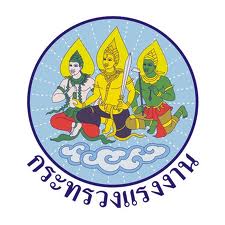 ศูนย์บริการร่วมกระทรวงแรงงาน/เคาน์เตอร์บริการประชาชนกระทรวงแรงงาน จังหวัด			มิติการวัดผลการดำเนินงานมิติการวัดผลการดำเนินงานผลการดำเนินงานที่คาดหวังผลการดำเนินงานที่คาดหวังผลการดำเนินงานที่คาดหวังผลการดำเนินงานที่คาดหวัง1. จำนวนผู้ใช้บริการที่คาดหมาย (ราย)1. จำนวนผู้ใช้บริการที่คาดหมาย (ราย)2. จำนวนงานบริการที่เปิดให้บริการ (งานบริการ)2. จำนวนงานบริการที่เปิดให้บริการ (งานบริการ)3. ความพึงพอใจของประชาชนต่อการให้บริการของ ศบร. (ร้อยละ)3. ความพึงพอใจของประชาชนต่อการให้บริการของ ศบร. (ร้อยละ)ที่ชื่องานให้บริการที่คาดว่าจะให้บริการตามแผนประเภทของการให้บริการประเภทของการให้บริการประเภทของการให้บริการติดตามผลที่ชื่องานให้บริการที่คาดว่าจะให้บริการตามแผนข้อมูลข่าวสารรับเรื่องส่งต่อเบ็ดเสร็จติดตามผลกรมการจัดหางาน๑. หมวดส่งเสริมการมีงานทำ๒. หมวดการไปทำงานต่างประเทศ๓. หมวดแรงงานต่างด้าวกรมพัฒนาฝีมือแรงงาน๔. หมวดพัฒนาฝีมือแรงงาน (ประชาชน)๕. หมวดพัฒนาฝีมือแรงงาน (สถานประกอบการ)กรมสวัสดิการและคุ้มครองแรงงาน๖. หมวดงานด้านการคุ้มครองแรงงาน๗. หมวดงานด้านความปลอดภัยแรงงาน๘. หมวดงานด้านสวัสดิการแรงงาน๙. หมวดงานด้านมาตรฐานแรงงานไทยสำนักงานประกันสังคม๑๐. หมวดงานด้านกองทุนประกันสังคม๑๑. หมวดสิทธิประโยชน์กองทุนประกันสังคม (มาตรา ๓๓, ๓๙ และ ๔๐)๑๒. หมวดกองทุนเงินทดแทนสำนักงานปลัดกระทรวงแรงงาน๑๓. หมวดงานด้านแรงงาน๑๔. หมวดงานด้านส่งเสริมอาชีพ* หมายเหตุ : 1. ให้เจ้าหน้าที่ศูนย์บริการร่วมฯ จัดทำแผนเป้าหมายประจำปี พ.ศ. .............  โดยการทำเครื่องหมาย  ในช่องประเภทการให้บริการ ที่คาดว่าจะนำมาให้บริการตามแผน โดยการพิจารณาร่วมกันของคณะกรรมการกำกับ ดูแลและติดตามผลการดำเนินการศูนย์บริการร่วมกระทรวงแรงงานระดับจังหวัด เสนอแรงงานจังหวัดเพื่อพิจารณาให้ความเห็นชอบ เมื่อผ่านการเห็นชอบแล้ว ให้ส่งสำเนาให้ ส่วนกลาง* ทราบทาง e-mail :  cts.molofficers@gmail.com ภายในเดือนตุลาคม ๒๕61                  2. ในกรณีที่ คณะกรรมการกำกับ ดูแลและติดตามผลการดำเนินการศูนย์บริการร่วมกระทรวงแรงงานระดับจังหวัด เห็นว่ามีงานบริการเบ็ดเสร็จที่สามารถให้บริการได้ นอกเหนือจากที่ระบุใน 14 หมวด 89 งานบริการ ให้อธิบายเหตุผลเฉพาะว่า ทำไมจึงนับงานบริการนั้น เป็นงานบริการแบบเบ็ดเสร็จ (อธิบายในช่องหมายเหตุ) * หมายเหตุ : 1. ให้เจ้าหน้าที่ศูนย์บริการร่วมฯ จัดทำแผนเป้าหมายประจำปี พ.ศ. .............  โดยการทำเครื่องหมาย  ในช่องประเภทการให้บริการ ที่คาดว่าจะนำมาให้บริการตามแผน โดยการพิจารณาร่วมกันของคณะกรรมการกำกับ ดูแลและติดตามผลการดำเนินการศูนย์บริการร่วมกระทรวงแรงงานระดับจังหวัด เสนอแรงงานจังหวัดเพื่อพิจารณาให้ความเห็นชอบ เมื่อผ่านการเห็นชอบแล้ว ให้ส่งสำเนาให้ ส่วนกลาง* ทราบทาง e-mail :  cts.molofficers@gmail.com ภายในเดือนตุลาคม ๒๕61                  2. ในกรณีที่ คณะกรรมการกำกับ ดูแลและติดตามผลการดำเนินการศูนย์บริการร่วมกระทรวงแรงงานระดับจังหวัด เห็นว่ามีงานบริการเบ็ดเสร็จที่สามารถให้บริการได้ นอกเหนือจากที่ระบุใน 14 หมวด 89 งานบริการ ให้อธิบายเหตุผลเฉพาะว่า ทำไมจึงนับงานบริการนั้น เป็นงานบริการแบบเบ็ดเสร็จ (อธิบายในช่องหมายเหตุ) * หมายเหตุ : 1. ให้เจ้าหน้าที่ศูนย์บริการร่วมฯ จัดทำแผนเป้าหมายประจำปี พ.ศ. .............  โดยการทำเครื่องหมาย  ในช่องประเภทการให้บริการ ที่คาดว่าจะนำมาให้บริการตามแผน โดยการพิจารณาร่วมกันของคณะกรรมการกำกับ ดูแลและติดตามผลการดำเนินการศูนย์บริการร่วมกระทรวงแรงงานระดับจังหวัด เสนอแรงงานจังหวัดเพื่อพิจารณาให้ความเห็นชอบ เมื่อผ่านการเห็นชอบแล้ว ให้ส่งสำเนาให้ ส่วนกลาง* ทราบทาง e-mail :  cts.molofficers@gmail.com ภายในเดือนตุลาคม ๒๕61                  2. ในกรณีที่ คณะกรรมการกำกับ ดูแลและติดตามผลการดำเนินการศูนย์บริการร่วมกระทรวงแรงงานระดับจังหวัด เห็นว่ามีงานบริการเบ็ดเสร็จที่สามารถให้บริการได้ นอกเหนือจากที่ระบุใน 14 หมวด 89 งานบริการ ให้อธิบายเหตุผลเฉพาะว่า ทำไมจึงนับงานบริการนั้น เป็นงานบริการแบบเบ็ดเสร็จ (อธิบายในช่องหมายเหตุ) * หมายเหตุ : 1. ให้เจ้าหน้าที่ศูนย์บริการร่วมฯ จัดทำแผนเป้าหมายประจำปี พ.ศ. .............  โดยการทำเครื่องหมาย  ในช่องประเภทการให้บริการ ที่คาดว่าจะนำมาให้บริการตามแผน โดยการพิจารณาร่วมกันของคณะกรรมการกำกับ ดูแลและติดตามผลการดำเนินการศูนย์บริการร่วมกระทรวงแรงงานระดับจังหวัด เสนอแรงงานจังหวัดเพื่อพิจารณาให้ความเห็นชอบ เมื่อผ่านการเห็นชอบแล้ว ให้ส่งสำเนาให้ ส่วนกลาง* ทราบทาง e-mail :  cts.molofficers@gmail.com ภายในเดือนตุลาคม ๒๕61                  2. ในกรณีที่ คณะกรรมการกำกับ ดูแลและติดตามผลการดำเนินการศูนย์บริการร่วมกระทรวงแรงงานระดับจังหวัด เห็นว่ามีงานบริการเบ็ดเสร็จที่สามารถให้บริการได้ นอกเหนือจากที่ระบุใน 14 หมวด 89 งานบริการ ให้อธิบายเหตุผลเฉพาะว่า ทำไมจึงนับงานบริการนั้น เป็นงานบริการแบบเบ็ดเสร็จ (อธิบายในช่องหมายเหตุ) * หมายเหตุ : 1. ให้เจ้าหน้าที่ศูนย์บริการร่วมฯ จัดทำแผนเป้าหมายประจำปี พ.ศ. .............  โดยการทำเครื่องหมาย  ในช่องประเภทการให้บริการ ที่คาดว่าจะนำมาให้บริการตามแผน โดยการพิจารณาร่วมกันของคณะกรรมการกำกับ ดูแลและติดตามผลการดำเนินการศูนย์บริการร่วมกระทรวงแรงงานระดับจังหวัด เสนอแรงงานจังหวัดเพื่อพิจารณาให้ความเห็นชอบ เมื่อผ่านการเห็นชอบแล้ว ให้ส่งสำเนาให้ ส่วนกลาง* ทราบทาง e-mail :  cts.molofficers@gmail.com ภายในเดือนตุลาคม ๒๕61                  2. ในกรณีที่ คณะกรรมการกำกับ ดูแลและติดตามผลการดำเนินการศูนย์บริการร่วมกระทรวงแรงงานระดับจังหวัด เห็นว่ามีงานบริการเบ็ดเสร็จที่สามารถให้บริการได้ นอกเหนือจากที่ระบุใน 14 หมวด 89 งานบริการ ให้อธิบายเหตุผลเฉพาะว่า ทำไมจึงนับงานบริการนั้น เป็นงานบริการแบบเบ็ดเสร็จ (อธิบายในช่องหมายเหตุ) * หมายเหตุ : 1. ให้เจ้าหน้าที่ศูนย์บริการร่วมฯ จัดทำแผนเป้าหมายประจำปี พ.ศ. .............  โดยการทำเครื่องหมาย  ในช่องประเภทการให้บริการ ที่คาดว่าจะนำมาให้บริการตามแผน โดยการพิจารณาร่วมกันของคณะกรรมการกำกับ ดูแลและติดตามผลการดำเนินการศูนย์บริการร่วมกระทรวงแรงงานระดับจังหวัด เสนอแรงงานจังหวัดเพื่อพิจารณาให้ความเห็นชอบ เมื่อผ่านการเห็นชอบแล้ว ให้ส่งสำเนาให้ ส่วนกลาง* ทราบทาง e-mail :  cts.molofficers@gmail.com ภายในเดือนตุลาคม ๒๕61                  2. ในกรณีที่ คณะกรรมการกำกับ ดูแลและติดตามผลการดำเนินการศูนย์บริการร่วมกระทรวงแรงงานระดับจังหวัด เห็นว่ามีงานบริการเบ็ดเสร็จที่สามารถให้บริการได้ นอกเหนือจากที่ระบุใน 14 หมวด 89 งานบริการ ให้อธิบายเหตุผลเฉพาะว่า ทำไมจึงนับงานบริการนั้น เป็นงานบริการแบบเบ็ดเสร็จ (อธิบายในช่องหมายเหตุ) 